Modernizing a Classic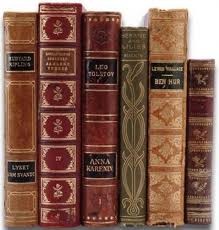 There are 3 parts for this book project.Part 1 is extra credit.  Parts 2 & 3 are required.Part 1: Social Media – (extra credit)Create either a fake Facebook page for a main character including: 5 posts they would have written, personal information, hobbies, groups, friends, family members, etc. Be as realistic as possible.ORCreate a series of 6 Fake Tweets that the main character would post. Include creative nicknames, tweets, and hashtags.***************Part 2: Modernization -Fill out the chart on the next page. In the middle column it should show the original details from the book.   In the last column, show how you can modernize each element for the current day.Include 3 of the following on your chart:Setting: using modern locations, buildings, stores, local establishments, etc.Dialogue: choose 1 section of dialogue from the book and re-write it using modern, realistic language, slang, etc.Main events: choose 1 and re-write the detailsCharacter Traits: clothing, hairstyles, accessories. Draw a picture (attach it to the chart) of what they would look like today.Character’s hobbies: interests, outings, concerts, events they would go to, etc.***************Name:period:Part 3: Creative Piece -Pick 1 of the following 2 choices:Movie trailer / poster:Produce a movie trailer (using iMovie) along with a poster, that will entice viewers to see the movie version of the book. Choose images that reflect important characters, settings, events, and strong words that will draw the audience in. Don’t forget appropriate mood music in your Imovie. Length: 45-90 seconds.★   Draw a movie poster (using posterboard or  online poster creator (see below) that goes along withyour Imovie. Include key phrases from the book, as well as listing the characters, setting, events, and create a realistic image with backdrop.ORCreate a sequel (comic/summary):Create a graphic novel or series of comic strips that depict important scenes from your newly created sequel. You should use the plot curve as your guide and include all 5 elements in your comic.  You can use Comic Life or other online comic creators. Include realistic characters, settings,  pivotal events, and impactful dialogue from the book.★   Write a sequel summary (typed) that summarizes what happens in the next book. Using yorcomic, write up a summary. Include the character(s), setting, plot, conflict/resolution, and theme. Be creative! If your book choice already has a sequel, make up a new one! Length: 10-12 sentences.Original Details from BookInclude page number from the book.“Modernize It”SETTINGDIALOGUEMAIN EVENTSCHARACTER TRAITSCHARACTER’S HOBBIES